AufgabeKlima schützen – Biotonne nutzen? Am Montag findet Florian sein Pausenbrot vom Freitag unter der Bank „Das nehme ich mit nach Hause. Das kommt bei uns auf den Komposthaufen, das ist das Beste für Bioabfälle!“ Seine Tischnachbarin Sina hört das und widerspricht: „Oder du wirfst es in die Biotonne. Das ist besser für das Klima!“ „Wieso das denn?“ fragt Florian zurück. „Was hat das denn mit dem Klima zu tun?“ Sina: „Weiß ich auch nicht so genau. Ich weiß bloß, dass unser Biomüll in eine Biogasanlage kommt. Damit hängt das wohl zusammen.“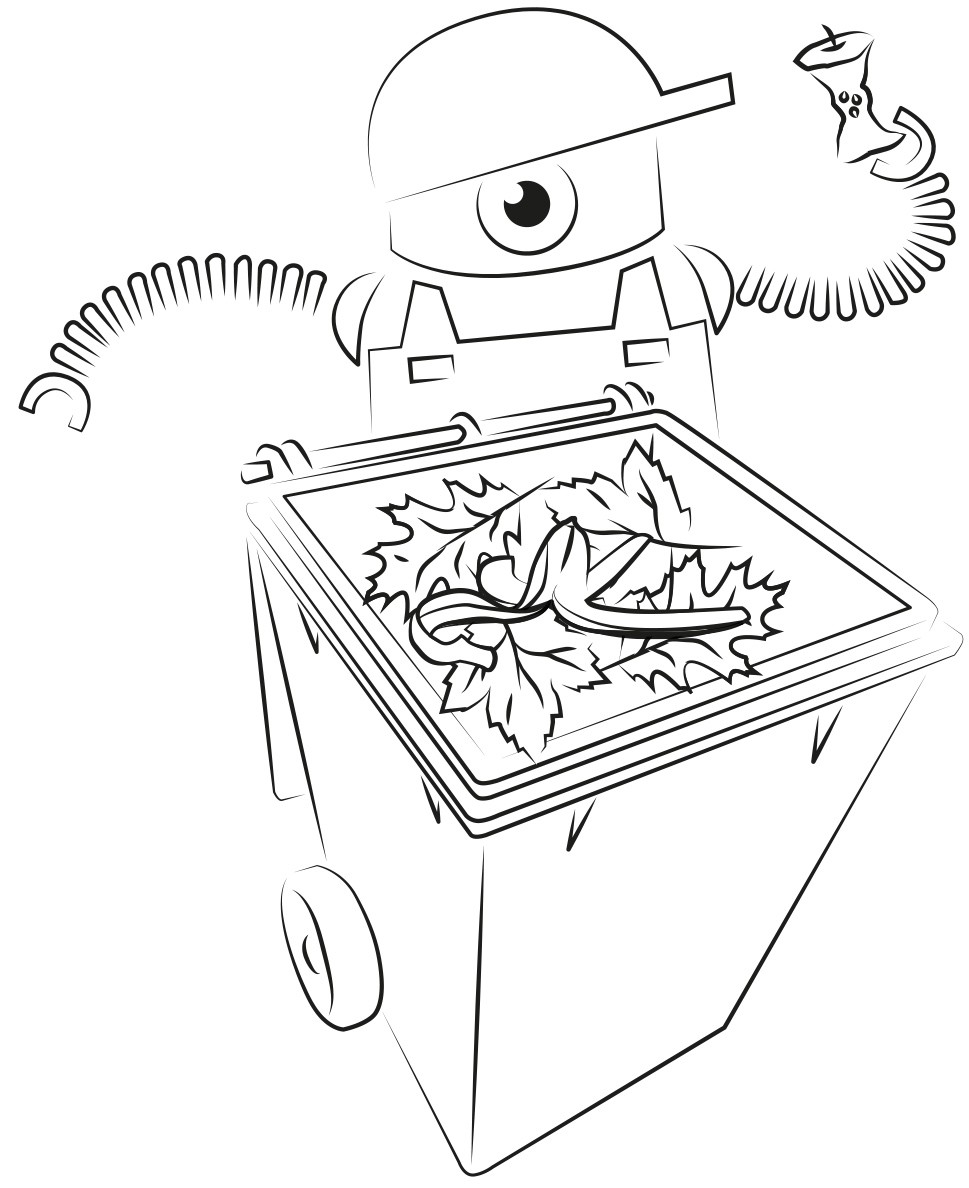 Eure AufgabeKlärt, ob die Behauptung zutrifft, dass die Verwertung von Bioabfällen in einer Biogasanlage für dasKlima besser ist als die Kompostierung.